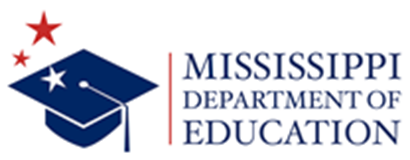 TRANSITION PLAN PRE-K TO KINDERGARTENKINDERGARTEN TO FIRST GRADETransitioning from pre-k to kindergarten or kindergarten to first grade is a big step for many children. Pre-k and kindergarten teachers can support the transition by passing along useful information to the receiving teachers. This information can be used by the new teachers to start with a basic understanding of each child’s personal and academic profile. Guidelines regarding information that must be shared are provided below. Additional best practices are also provided.   At a minimum, each classroom must develop a transition folder for each pre-k child to take with them to kindergarten.  This same folder is recommended to continue to be developed and accompany the kindergarten child to first grade; a new folder will be created if there is not one from pre-k.  The folder must contain at least the following:  End-of-year Kindergarten Readiness Assessment score/summary sheet End-of-year developmental screening results (if the students complete a spring or end-of-term screening). Early Learning Collaboratives and Blended Programs should use the Brigance Early Learning Screen III tool; all other pre-kindergarten classrooms shall begin using the Brigance Early Learning Screen III tool, Fall 2020.  Kindergarten is not required to administer the Brigance Screener at this time.End-of-year results from other assessments used in the classroom A completed Developmental Checklist for Four-Year-Old Students OR a completed Developmental Checklist for Kindergarten Students OR a school-issued report card/skills checklist(located here: http://www.mdek12.org/EC)A Child Information Form containing some or all of the following (a sample form is located here: http://www.mdek12.org/EC): Child’s name, date of birth, preferred name, photo, languages spoken Parents’ names (and/or other adults or caregivers), address, phone, email address, and preferred time and way to contact (in accordance with school policy) School or center informationChild’s favorite things (activity, toy, food, color, book, learning center, etc.) Child’s play and learning stylesChild’s skills and proficienciesChild’s areas for growth and what they do not like to doChild’s personality/temperament traits Work samples (2 or 3 samples that demonstrate the child’s capabilities).  May include:Free art sample (artwork created by child’s imagination)Writing sample (e.g. journal page)Learning center products (photograph of product or actual student product)           In addition to the transition folder, the following best practices regarding transition are encouraged:   Pre-k and kindergarten teachers should attend meetings with receiving teachers to discuss the transition of each child to the next level, including any special services provided to each child.Provide a community workshop on kindergarten readiness for pre-k and kindergarten staff, as well as any local early learning provider who wishes to join the discussion of strategies and modifications for transition activities.Early learning providers and teachers should make arrangements for pre-k and kindergarten children to visit their future classrooms.   Teachers and other early learning providers should visit receiving programs to get a “feel” for where they are sending children.Providers should facilitate opportunities for a child’s family to talk with kindergarten and first grade staff about the special needs of their child and/or details about special meals, transportation, and special services available.Pre-k and kindergarten teachers should collaborate with receiving teachers to prepare a Frequently Asked Questions document that will inform and educate families on the procedures and expectations of the kindergarten and first grade programs. Providers should ensure that a child’s records promptly follow him/her to the new program.